Temat: Narzędzia ogrodnicze.Przypomnijcie sobie jakie czynności ludzie wykonują wiosną w ogrodzie. Do wykonania tych prac przydatne są narzędzia, które ułatwiają i przyspieszają prace w ogrodzie. Dzisiaj zapoznamy się z narzedziami ogrodnika. Zapoznaj się z narzedziami przedstawionymi na planszach (spróbuj przeczytać lub wysłuchaj ich nazw i powtórz).https://przedszkolankowo.pl/wp-content/uploads/2017/02/narz%C4%99dzia-ogrodnika-plansze-napisy.pdfGrabi używamy przede wszystkim do sprzątania suchych liści lub do wyrównywania ziemi po przekopaniu.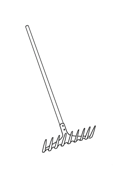  Łopata jest pomocna podczas przekopywania ziemi lub sadzenia roślin.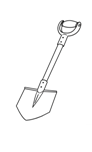 Motyka służy nam do spulchniania ziemi lub usuwania chwastów.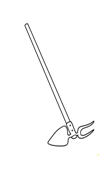 Taczka służy do transportu przedmiotów w ogrodzie.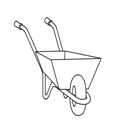 Konewka służy do podlewania. Podlewać możemy również wężem ogrodowym.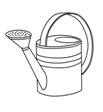  Sekator służy do przycinania gałęzi.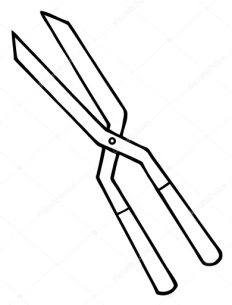 1. Podpisz (lub wytnij i wklej) narzędzia ogrodnicze.2. Rozwiąż zagadki.*Co kopie, chociaż nie ma nóg?
Będziesz nią ogród skopać mógł.*Na patyku zębów rządek,
znają je na pewno dzieci.
Służą do równania grządek,
i do uporządkowania śmieci.*Leci z niej woda
przez sito blaszane.
Jaka to wygoda
już kwiatki podlane!*Tym dziwnym pojazdem na jednym kole
Wozi ogrodnik narzędzia na pole.3. 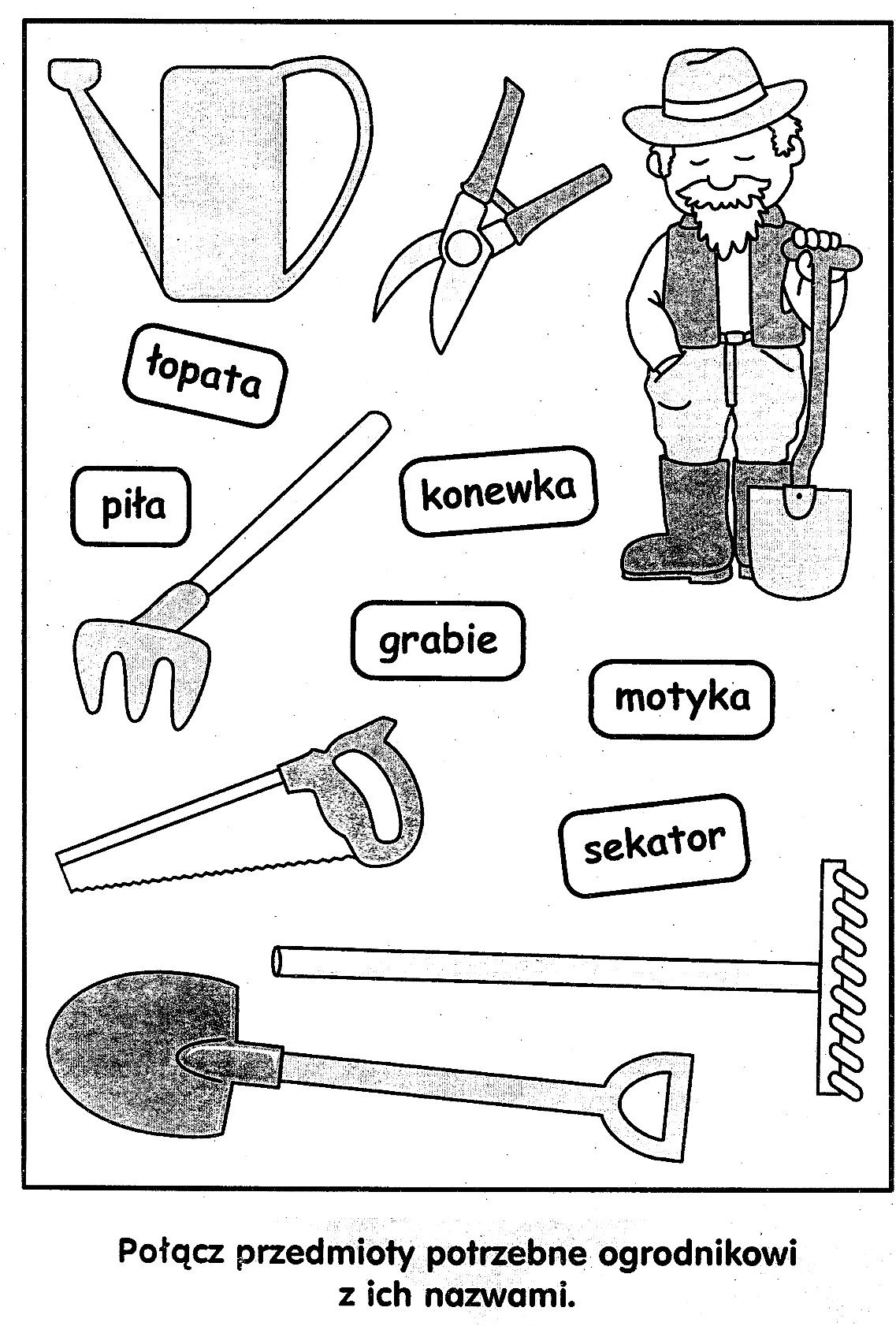 4. 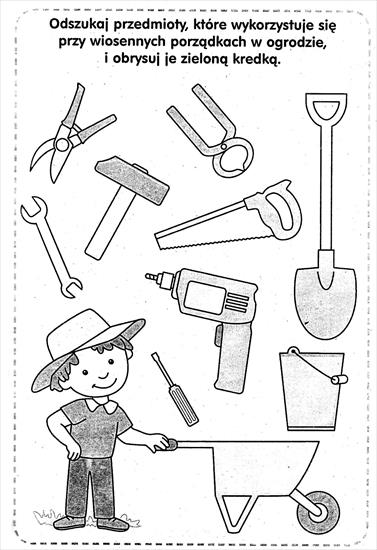 5. Połącz.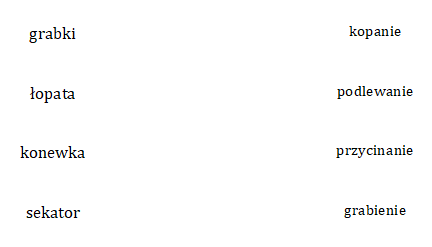 6. Ułóż zdania z rozsypanki wyrazowej.………………………………………………………………………………….………………………………………………………………………………………………………………………………………………………………………………………………………………………..7. Połącz wyraz z jego pierwszą literką.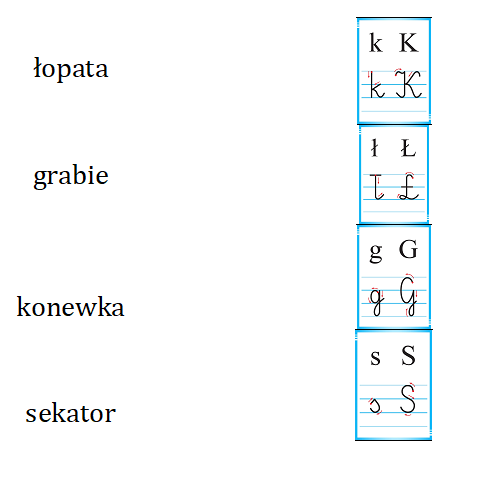 8. Poćwicz pisanie cyfr.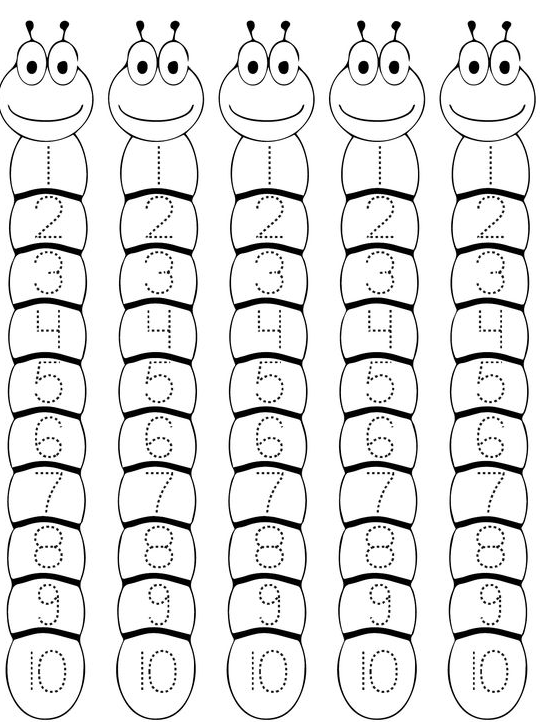 9. Dokończ.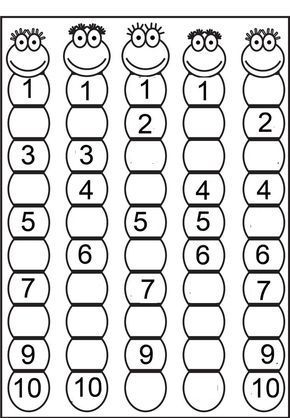 10. Uporządkuj od najmniejszego do największego.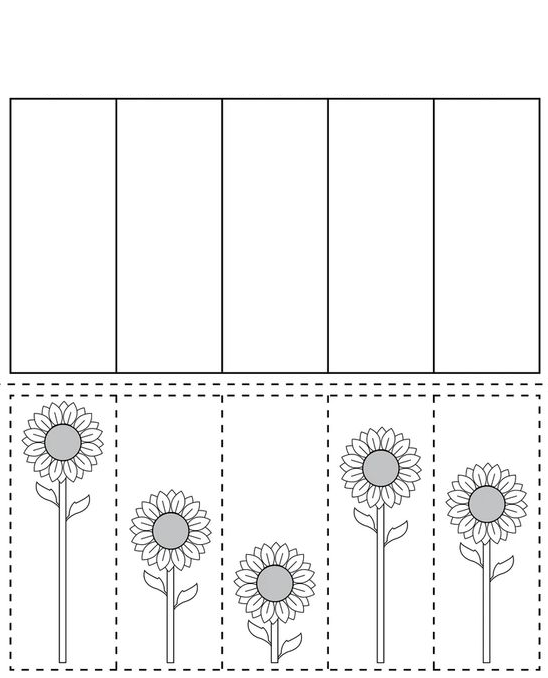 11. Zaznacz wielkość kwiatów.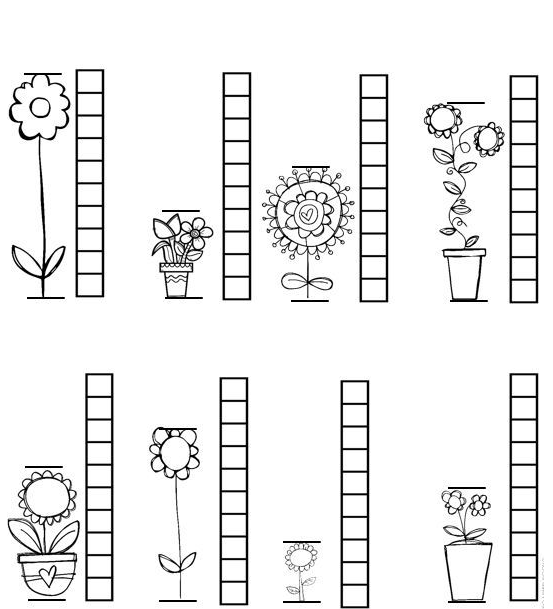 …………………………………………..……………………………………………..……………………………………………………………………………………………………………………………………………   ….………………………………………….grabiemotykakonewkałopatataczkasekatorJest wiosna.Jest wiosna.wiosna.JestLudzie sprzątają ogrody.Ludzie sprzątają ogrody.Ludzie sprzątają ogrody.sprzątająogrody.LudzieOgrodnik sadzi rośliny.Ogrodnik sadzi rośliny.Ogrodnik sadzi rośliny.Ogrodnikrośliny.sadzi